Анализ результатов НИКО в общеобразовательной организацииОбщая информация о муниципальной общеобразовательной организацииМуниципальное образование Ленинградская область, Приозерский район(город/район)	Приозерского района, Наименование МОО	МОУ «Громовская СОШ», Логин МОО (sch473152)Количественный состав участников НИКО - 2019 в МООТаблица 13.Распределение первичных баллов участников НИКО -2019.При анализе гистограммы «Распределение первичных баллов участников НИКО 2019» необходимообратить внимание на вид распределения первичных баллов в МОО проверка работ учащихся осуществлялась независимыми экспертами.Анализируя данную таблицу, можно увидеть, что наблюдается явный «сдвиг» первичных баллов вправо (в сторону отметки «4»). Вывод: по данному разделу необходимо указать: Вид гистограммы по физической культуре в  6 классе не соответствует нормальному распределению первичных баллов(см. рисунок 1);Не фиксируются «пики» на границе перехода от одной отметки в другую (см. рисунки 2 и 3);           Причины отклонения от нормального распределения первичныхбаллов по физической культуре в 6 классе: психо-эмоциональное напряжение в ситуации проверки знаний и навыков. При выполнении задания №1 на 8% выше, чем по РФ, на 13% выше, чем по ЛО;При выполнении задания №2(1) на 3% выше, чем по РФ, на 3% ниже, чем по ЛО, (кувырок вперед), затруднение в выполнении данного упражнения: невыполнение группировки во время исполнения кувырка. При выполнении задания №2(2) на 6% ниже, чем по РФ, на 11% ниже, чем по ЛО, (стойка на лопатках), затруднение в выполнении данного упражнения: невыполнение группировки во время выхода из  стойки.При выполнении задания №2(5) на 15% выше, чем по РФ, на 7% ниже, чем по ЛО, (равновесие «цапля»), затруднение в выполнении данного упражнения: недостаточная амплитуда при выполнении задания. При выполнении задания № 3 на 6% выше, чем по РФ, на 2% ниже, чем по ЛО, (сгибание и разгибание рук в упоре лежа на полу), затруднение в выполнении данного упражнения: недостаточная техника выполнения упражнения.При выполнении задания № 4 на 14% ниже чем по РФ, на 23% ниже, чем по ЛО, (равновесие стоя на одной ноге), затруднение в выполнении данного упражнения: не достаточно отработана    техника выполнения упражнения.Наиболее низкий  показатель (ниже на 23%, чем по ЛО) в упражнении №4 - ОФП, упражнения на равновесие. Наиболее высокий показатель (выше на 20 %, чем по РФ) в упражнении №2 (4) – гимнастика.Совпадение оценки по НИКО2019 и итоговой оценкой в журнале составляет 50%, в сторону повышения – 30%, в сторону понижения -20%. Оценку «3» имеют 20% обучающихся, что на 14,6% выше, чем по РФ и совпадает по ЛО. Оценку «4» имеют 70% обучающихся, что на 28% выше, чем по РФ и на 26% выше, чем по ЛО. Оценку «5» имеют 10% обучающихся, что на 7,4% ниже, чем по РФ и на 23,3% ниже, чем по ЛО. Оценка «2» отсутствует по результатам НИКО.Вывод: Учителям физкультуры запланировать работу с блоками ПООП вызвавшими у учащихся наибольшие трудности: отработка техники выполнения упражнений по ОФП и Гимнастике. При планировании результатов  обучения учесть анализ НИКО.Анализируя данную таблицу, можно увидеть, что наблюдается явный «сдвиг» первичных баллов вправо (в сторону отметки «4»), Вывод: по данному разделу необходимо указать: Вид гистограммы по физической культуре в  10 классе не соответствует нормальному распределению первичных баллов(см. рисунок). Фиксируется «пик» на границе перехода от одной отметки в другую (см. рисунки 2 и 3).Причины отклонения от нормального распределения первичных баллов по физической культуре в 10 классе: психо-эмоциональное напряжение в ситуации проверки знаний и навыков.При выполнении задания №1 на 8% выше, чем по РФ, на 7% выше, чем по ЛО;При выполнении задания №2(1) на 21% ниже, чем по РФ, на 25% ниже, чем по ЛО, (кувырок вперед), затруднение в выполнении данного упражнения: не отработана группировка во время исполнения кувырка. При выполнении задания №2(2) на 22% выше, чем по РФ, на 15% выше, чем по ЛО;При выполнении задания №2(3) на 11% выше, чем по РФ, на 6% выше, чем по ЛО;При выполнении задания №2(4) на 4% ниже, чем по РФ, на 1% ниже, чем по ЛО, (стойка на лопатках), затруднение в выполнении данного упражнения: недостаточно отработан навык выхода из  стойки.При выполнении задания №2(5) на 16% выше, чем по РФ, на 3% выше, чем по ЛО;При выполнении задания №3 на 11% ниже, чем по РФ, на 15% ниже, чем по ЛО, (наклон вперед из положения стоя на гимнастической скамье), затруднение в выполнении данного упражнения: недостаточно правильная  техника выполнения упражнения.При выполнении задания №4 на 51% ниже, чем по РФ, на 57% ниже, чем по ЛО, (поднимание туловища из положения лежа на спине), обучающаяся отказалась выполнять упражнение.Наиболее низкий  показатель (ниже на 57%, чем по ЛО) в упражнении №4 - ОФП. Обучающаяся отказался выполнять упражнение. Наиболее высокий показатель (выше на 25 %, чем по ЛО) в упражнении №2 (2) – гимнастика.Совпадение оценки по НИКО2019 и итоговой оценкой в журнале составляет 20%, в сторону повышения – 80%. Оценку «3» имеют 40% обучающихся , что на 8,4% выше , чем по РФ и на 16% выше, чем по ЛО. Оценку «4» имеют 60% обучающихся, что на 24,8% выше ,чем по РФ и на 14,4% выше, чем по ЛО. Оценки «2»и «5» отсутствуют по результатам НИКО.Вывод: Учителям физкультуры запланировать работу с блоками ПООП вызвавшими у учащихся наибольшие трудности: отработка техники выполнения упражнений по ОФП и Гимнастике. При планировании результатов  обучения учесть анализ НИКО.Наименованиепредметов6класс (чел.)10класс (чел.)Физкультура1053.1.1 Распределение первичных баллов 6 класс3.1.1 Распределение первичных баллов 6 класс3.1.1 Распределение первичных баллов 6 класс3.1.1 Распределение первичных баллов 6 класс3.1.1 Распределение первичных баллов 6 класс3.1.1 Распределение первичных баллов 6 класс3.1.1 Распределение первичных баллов 6 класс3.1.1 Распределение первичных баллов 6 класс3.1.1 Распределение первичных баллов 6 класс3.1.1 Распределение первичных баллов 6 класс3.1.1 Распределение первичных баллов 6 класс3.1.1 Распределение первичных баллов 6 класс3.1.1 Распределение первичных баллов 6 класс3.1.1 Распределение первичных баллов 6 класс3.1.1 Распределение первичных баллов 6 класс3.1.1 Распределение первичных баллов 6 класс3.1.1 Распределение первичных баллов 6 класс3.1.1 Распределение первичных баллов 6 класс3.1.1 Распределение первичных баллов 6 класс3.1.1 Распределение первичных баллов 6 класс3.1.1 Распределение первичных баллов 6 класс3.1.1 Распределение первичных баллов 6 класс3.1.1 Распределение первичных баллов 6 класс3.1.1 Распределение первичных баллов 6 класс3.1.1 Распределение первичных баллов 6 класс3.1.1 Распределение первичных баллов 6 класс3.1.1 Распределение первичных баллов 6 класс3.1.1 Распределение первичных баллов 6 класс3.1.1 Распределение первичных баллов 6 классОцениваемые задания №№: 1;2;3;4;5;6;7;8
Максимальный первичный балл: 18Оцениваемые задания №№: 1;2;3;4;5;6;7;8
Максимальный первичный балл: 18Оцениваемые задания №№: 1;2;3;4;5;6;7;8
Максимальный первичный балл: 18Оцениваемые задания №№: 1;2;3;4;5;6;7;8
Максимальный первичный балл: 18Оцениваемые задания №№: 1;2;3;4;5;6;7;8
Максимальный первичный балл: 18Оцениваемые задания №№: 1;2;3;4;5;6;7;8
Максимальный первичный балл: 18Оцениваемые задания №№: 1;2;3;4;5;6;7;8
Максимальный первичный балл: 18Оцениваемые задания №№: 1;2;3;4;5;6;7;8
Максимальный первичный балл: 18Оцениваемые задания №№: 1;2;3;4;5;6;7;8
Максимальный первичный балл: 18Оцениваемые задания №№: 1;2;3;4;5;6;7;8
Максимальный первичный балл: 18Оцениваемые задания №№: 1;2;3;4;5;6;7;8
Максимальный первичный балл: 18Оцениваемые задания №№: 1;2;3;4;5;6;7;8
Максимальный первичный балл: 18Оцениваемые задания №№: 1;2;3;4;5;6;7;8
Максимальный первичный балл: 18Оцениваемые задания №№: 1;2;3;4;5;6;7;8
Максимальный первичный балл: 18Оцениваемые задания №№: 1;2;3;4;5;6;7;8
Максимальный первичный балл: 18Оцениваемые задания №№: 1;2;3;4;5;6;7;8
Максимальный первичный балл: 18Оцениваемые задания №№: 1;2;3;4;5;6;7;8
Максимальный первичный балл: 18Оцениваемые задания №№: 1;2;3;4;5;6;7;8
Максимальный первичный балл: 18Оцениваемые задания №№: 1;2;3;4;5;6;7;8
Максимальный первичный балл: 18Оцениваемые задания №№: 1;2;3;4;5;6;7;8
Максимальный первичный балл: 18Оцениваемые задания №№: 1;2;3;4;5;6;7;8
Максимальный первичный балл: 18Оцениваемые задания №№: 1;2;3;4;5;6;7;8
Максимальный первичный балл: 18Оцениваемые задания №№: 1;2;3;4;5;6;7;8
Максимальный первичный балл: 18Оцениваемые задания №№: 1;2;3;4;5;6;7;8
Максимальный первичный балл: 18Оцениваемые задания №№: 1;2;3;4;5;6;7;8
Максимальный первичный балл: 18Оцениваемые задания №№: 1;2;3;4;5;6;7;8
Максимальный первичный балл: 18Оцениваемые задания №№: 1;2;3;4;5;6;7;8
Максимальный первичный балл: 18Оцениваемые задания №№: 1;2;3;4;5;6;7;8
Максимальный первичный балл: 18Оцениваемые задания №№: 1;2;3;4;5;6;7;8
Максимальный первичный балл: 18 обратить внимание на вид распределения первичных баллов в МОО Общая гистограмма первичных баллов обратить внимание на вид распределения первичных баллов в МОО Общая гистограмма первичных баллов обратить внимание на вид распределения первичных баллов в МОО Общая гистограмма первичных баллов обратить внимание на вид распределения первичных баллов в МОО Общая гистограмма первичных баллов обратить внимание на вид распределения первичных баллов в МОО Общая гистограмма первичных баллов обратить внимание на вид распределения первичных баллов в МОО Общая гистограмма первичных баллов обратить внимание на вид распределения первичных баллов в МОО Общая гистограмма первичных баллов обратить внимание на вид распределения первичных баллов в МОО Общая гистограмма первичных баллов обратить внимание на вид распределения первичных баллов в МОО Общая гистограмма первичных баллов обратить внимание на вид распределения первичных баллов в МОО Общая гистограмма первичных баллов обратить внимание на вид распределения первичных баллов в МОО Общая гистограмма первичных баллов обратить внимание на вид распределения первичных баллов в МОО Общая гистограмма первичных баллов обратить внимание на вид распределения первичных баллов в МОО Общая гистограмма первичных баллов обратить внимание на вид распределения первичных баллов в МОО Общая гистограмма первичных баллов обратить внимание на вид распределения первичных баллов в МОО Общая гистограмма первичных баллов обратить внимание на вид распределения первичных баллов в МОО Общая гистограмма первичных баллов обратить внимание на вид распределения первичных баллов в МОО Общая гистограмма первичных баллов обратить внимание на вид распределения первичных баллов в МОО Общая гистограмма первичных баллов обратить внимание на вид распределения первичных баллов в МОО Общая гистограмма первичных баллов обратить внимание на вид распределения первичных баллов в МОО Общая гистограмма первичных баллов обратить внимание на вид распределения первичных баллов в МОО Общая гистограмма первичных баллов обратить внимание на вид распределения первичных баллов в МОО Общая гистограмма первичных баллов обратить внимание на вид распределения первичных баллов в МОО Общая гистограмма первичных баллов обратить внимание на вид распределения первичных баллов в МОО Общая гистограмма первичных баллов обратить внимание на вид распределения первичных баллов в МОО Общая гистограмма первичных баллов обратить внимание на вид распределения первичных баллов в МОО Общая гистограмма первичных баллов обратить внимание на вид распределения первичных баллов в МОО Общая гистограмма первичных баллов обратить внимание на вид распределения первичных баллов в МОО Общая гистограмма первичных баллов обратить внимание на вид распределения первичных баллов в МОО Общая гистограмма первичных баллов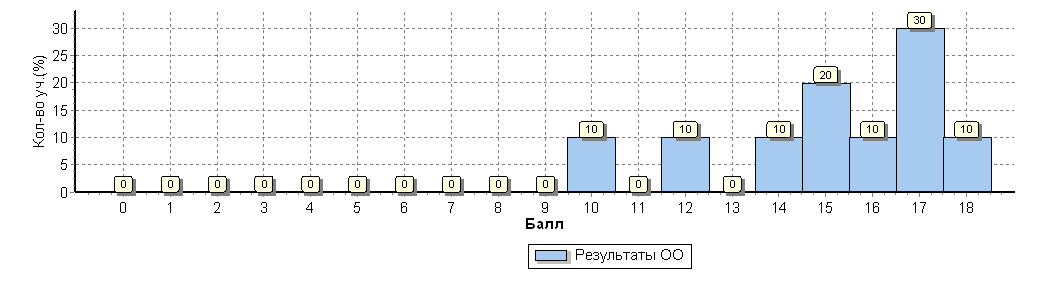 Распределение первичных баллов по вариантамРаспределение первичных баллов по вариантамРаспределение первичных баллов по вариантамРаспределение первичных баллов по вариантамРаспределение первичных баллов по вариантамРаспределение первичных баллов по вариантамРаспределение первичных баллов по вариантамРаспределение первичных баллов по вариантамРаспределение первичных баллов по вариантамРаспределение первичных баллов по вариантамРаспределение первичных баллов по вариантамРаспределение первичных баллов по вариантамРаспределение первичных баллов по вариантамРаспределение первичных баллов по вариантамРаспределение первичных баллов по вариантамРаспределение первичных баллов по вариантамРаспределение первичных баллов по вариантамРаспределение первичных баллов по вариантамРаспределение первичных баллов по вариантамРаспределение первичных баллов по вариантамРаспределение первичных баллов по вариантамРаспределение первичных баллов по вариантамРаспределение первичных баллов по вариантамРаспределение первичных баллов по вариантамРаспределение первичных баллов по вариантамРаспределение первичных баллов по вариантамРаспределение первичных баллов по вариантамРаспределение первичных баллов по вариантамВариантВариантВариантВариантВариантВариантВариантВариант101012121414141515161617171818Кол-во уч.Кол-во уч.Кол-во уч.Кол-во уч.Кол-во уч.111111111111111221133111010101010КомплектКомплектКомплектКомплектКомплектКомплектКомплектКомплект1111111221133111010101010Выполнение заданийВыполнение заданийВыполнение заданийВыполнение заданийВыполнение заданийВыполнение заданийВыполнение заданийВыполнение заданийВыполнение заданийВыполнение заданийВыполнение заданийВыполнение заданийВыполнение заданийВыполнение заданийВыполнение заданийВыполнение заданийВыполнение заданийВыполнение заданийВыполнение заданийВыполнение заданийВыполнение заданийВыполнение заданийВыполнение заданийВыполнение заданийВыполнение заданийВыполнение заданийВыполнение заданийВыполнение заданийВыполнение заданийВыполнение заданийВыполнение заданийВыполнение заданийВыполнение заданийВыполнение заданийВыполнение заданийВыполнение заданийВыполнение заданийВыполнение заданийВыполнение заданийВыполнение заданийВыполнение заданийВыполнение заданийВыполнение заданийВыполнение заданийВыполнение заданийВыполнение заданийВыполнение заданийВыполнение заданийВыполнение заданийВыполнение заданийВыполнение заданийВыполнение заданийВыполнение заданий(в % от числа участников)(в % от числа участников)(в % от числа участников)(в % от числа участников)(в % от числа участников)(в % от числа участников)(в % от числа участников)(в % от числа участников)(в % от числа участников)(в % от числа участников)(в % от числа участников)(в % от числа участников)(в % от числа участников)(в % от числа участников)(в % от числа участников)(в % от числа участников)(в % от числа участников)(в % от числа участников)(в % от числа участников)(в % от числа участников)(в % от числа участников)(в % от числа участников)(в % от числа участников)(в % от числа участников)(в % от числа участников)Оцениваемые задания №№: 1;2;3;4;5;6;7;8
Максимальный первичный балл: 18Оцениваемые задания №№: 1;2;3;4;5;6;7;8
Максимальный первичный балл: 18Оцениваемые задания №№: 1;2;3;4;5;6;7;8
Максимальный первичный балл: 18Оцениваемые задания №№: 1;2;3;4;5;6;7;8
Максимальный первичный балл: 18Оцениваемые задания №№: 1;2;3;4;5;6;7;8
Максимальный первичный балл: 18Оцениваемые задания №№: 1;2;3;4;5;6;7;8
Максимальный первичный балл: 18Оцениваемые задания №№: 1;2;3;4;5;6;7;8
Максимальный первичный балл: 18Оцениваемые задания №№: 1;2;3;4;5;6;7;8
Максимальный первичный балл: 18Оцениваемые задания №№: 1;2;3;4;5;6;7;8
Максимальный первичный балл: 18Оцениваемые задания №№: 1;2;3;4;5;6;7;8
Максимальный первичный балл: 18Оцениваемые задания №№: 1;2;3;4;5;6;7;8
Максимальный первичный балл: 18Оцениваемые задания №№: 1;2;3;4;5;6;7;8
Максимальный первичный балл: 18Оцениваемые задания №№: 1;2;3;4;5;6;7;8
Максимальный первичный балл: 18Оцениваемые задания №№: 1;2;3;4;5;6;7;8
Максимальный первичный балл: 18Оцениваемые задания №№: 1;2;3;4;5;6;7;8
Максимальный первичный балл: 18Оцениваемые задания №№: 1;2;3;4;5;6;7;8
Максимальный первичный балл: 18Оцениваемые задания №№: 1;2;3;4;5;6;7;8
Максимальный первичный балл: 18Оцениваемые задания №№: 1;2;3;4;5;6;7;8
Максимальный первичный балл: 18Оцениваемые задания №№: 1;2;3;4;5;6;7;8
Максимальный первичный балл: 18Оцениваемые задания №№: 1;2;3;4;5;6;7;8
Максимальный первичный балл: 18Оцениваемые задания №№: 1;2;3;4;5;6;7;8
Максимальный первичный балл: 18Оцениваемые задания №№: 1;2;3;4;5;6;7;8
Максимальный первичный балл: 18Оцениваемые задания №№: 1;2;3;4;5;6;7;8
Максимальный первичный балл: 18Оцениваемые задания №№: 1;2;3;4;5;6;7;8
Максимальный первичный балл: 18Оцениваемые задания №№: 1;2;3;4;5;6;7;8
Максимальный первичный балл: 18112344556678ООООООООООООООООООКол-во уч.Кол-во уч.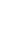 112(1)2(2)2(3)2(3)2(4)2(4)2(5)2(5)34ООООООООООООООООООКол-во уч.Кол-во уч.Макс
балл332222222232Вся выборкаВся выборкаВся выборкаВся выборкаВся выборкаВся выборкаВся выборкаВся выборкаВся выборка1470714707929277767979757560608774Ленинградская обл.Ленинградская обл.Ленинградская обл.Ленинградская обл.Ленинградская обл.Ленинградская обл.Ленинградская обл.177177878783818686828282829583Приозерский муниципальный районПриозерский муниципальный районПриозерский муниципальный районПриозерский муниципальный районПриозерский муниципальный район101010010080708585959575759360МОУ "Громовская СОШ"МОУ "Громовская СОШ"МОУ "Громовская СОШ"МОУ "Громовская СОШ"101010010080708585959575759360Индивидуальные результаты участниковИндивидуальные результаты участниковИндивидуальные результаты участниковИндивидуальные результаты участниковИндивидуальные результаты участниковИндивидуальные результаты участниковИндивидуальные результаты участниковИндивидуальные результаты участниковИндивидуальные результаты участниковИндивидуальные результаты участниковИндивидуальные результаты участниковИндивидуальные результаты участниковИндивидуальные результаты участниковИндивидуальные результаты участниковИндивидуальные результаты участниковИндивидуальные результаты участниковИндивидуальные результаты участниковИндивидуальные результаты участниковИндивидуальные результаты участниковСравнительный анализ	результатов	участников	НИКО 6 класс:Сравнительный анализ	результатов	участников	НИКО 6 класс:Сравнительный анализ	результатов	участников	НИКО 6 класс:Сравнительный анализ	результатов	участников	НИКО 6 класс:Сравнительный анализ	результатов	участников	НИКО 6 класс:Сравнительный анализ	результатов	участников	НИКО 6 класс:Сравнительный анализ	результатов	участников	НИКО 6 класс:Сравнительный анализ	результатов	участников	НИКО 6 класс:Сравнительный анализ	результатов	участников	НИКО 6 класс:Сравнительный анализ	результатов	участников	НИКО 6 класс:Сравнительный анализ	результатов	участников	НИКО 6 класс:Сравнительный анализ	результатов	участников	НИКО 6 класс:Сравнительный анализ	результатов	участников	НИКО 6 класс:Сравнительный анализ	результатов	участников	НИКО 6 класс:Сравнительный анализ	результатов	участников	НИКО 6 класс:Сравнительный анализ	результатов	участников	НИКО 6 класс:Сравнительный анализ	результатов	участников	НИКО 6 класс:Сравнительный анализ	результатов	участников	НИКО 6 класс:Сравнительный анализ	результатов	участников	НИКО 6 класс:NФИОКлассВар.Выполнение заданийВыполнение заданийВыполнение заданийВыполнение заданийВыполнение заданийВыполнение заданийВыполнение заданийВыполнение заданийВыполнение заданийВыполнение заданийПерв. баллОтм.*Отм. по журналу NФИОКлассВар.№123456778Перв. баллОтм.*Отм. по журналу NФИОКлассВар.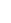 12(1)2(2)2(3)2(4)2(5)334Перв. баллОтм.*Отм. по журналу NФИОКлассВар.М
а
к
с322222332Перв. баллОтм.*Отм. по журналу 6  6  6  6  6  6  6  6  6  6  6  6  6  6  6  6  1155901     6  13  2  2  2  2  2  3  3  2  18542155902     6  13  2  1  2  2  2  3  3  2  17443155903     6  13  1  1  2  2  2  3  3  1  15444155904     6  13  1  1  1  2  2  3  3  1  14445155905     6  13  2  1  2  2  2  3  3  0  15456155906     6  13  1  2  2  2  2  3  3  1  16457155907     6  13  2  2  2  2  2  3  3  1  17448155908     6  13  2  1  1  1  0  3  3  1  12349155909     6  13  2  2  2  2  1  3  3  2  174510155910     6  13  1  1  1  2  0  1  1  1  10333.1.2 Распределение первичных баллов 10 класс3.1.2 Распределение первичных баллов 10 класс3.1.2 Распределение первичных баллов 10 класс3.1.2 Распределение первичных баллов 10 класс3.1.2 Распределение первичных баллов 10 класс3.1.2 Распределение первичных баллов 10 класс3.1.2 Распределение первичных баллов 10 класс3.1.2 Распределение первичных баллов 10 класс3.1.2 Распределение первичных баллов 10 класс3.1.2 Распределение первичных баллов 10 класс3.1.2 Распределение первичных баллов 10 класс3.1.2 Распределение первичных баллов 10 класс3.1.2 Распределение первичных баллов 10 класс3.1.2 Распределение первичных баллов 10 класс3.1.2 Распределение первичных баллов 10 класс3.1.2 Распределение первичных баллов 10 класс3.1.2 Распределение первичных баллов 10 класс3.1.2 Распределение первичных баллов 10 класс3.1.2 Распределение первичных баллов 10 класс3.1.2 Распределение первичных баллов 10 класс3.1.2 Распределение первичных баллов 10 класс3.1.2 Распределение первичных баллов 10 класс3.1.2 Распределение первичных баллов 10 класс3.1.2 Распределение первичных баллов 10 класс3.1.2 Распределение первичных баллов 10 класс3.1.2 Распределение первичных баллов 10 класс3.1.2 Распределение первичных баллов 10 классОцениваемые задания №№: 1;2;3;4;5;6;7;8
Максимальный первичный балл: 18Оцениваемые задания №№: 1;2;3;4;5;6;7;8
Максимальный первичный балл: 18Оцениваемые задания №№: 1;2;3;4;5;6;7;8
Максимальный первичный балл: 18Оцениваемые задания №№: 1;2;3;4;5;6;7;8
Максимальный первичный балл: 18Оцениваемые задания №№: 1;2;3;4;5;6;7;8
Максимальный первичный балл: 18Оцениваемые задания №№: 1;2;3;4;5;6;7;8
Максимальный первичный балл: 18Оцениваемые задания №№: 1;2;3;4;5;6;7;8
Максимальный первичный балл: 18Оцениваемые задания №№: 1;2;3;4;5;6;7;8
Максимальный первичный балл: 18Оцениваемые задания №№: 1;2;3;4;5;6;7;8
Максимальный первичный балл: 18Оцениваемые задания №№: 1;2;3;4;5;6;7;8
Максимальный первичный балл: 18Оцениваемые задания №№: 1;2;3;4;5;6;7;8
Максимальный первичный балл: 18Оцениваемые задания №№: 1;2;3;4;5;6;7;8
Максимальный первичный балл: 18Оцениваемые задания №№: 1;2;3;4;5;6;7;8
Максимальный первичный балл: 18Оцениваемые задания №№: 1;2;3;4;5;6;7;8
Максимальный первичный балл: 18Оцениваемые задания №№: 1;2;3;4;5;6;7;8
Максимальный первичный балл: 18Оцениваемые задания №№: 1;2;3;4;5;6;7;8
Максимальный первичный балл: 18Оцениваемые задания №№: 1;2;3;4;5;6;7;8
Максимальный первичный балл: 18Оцениваемые задания №№: 1;2;3;4;5;6;7;8
Максимальный первичный балл: 18Оцениваемые задания №№: 1;2;3;4;5;6;7;8
Максимальный первичный балл: 18Оцениваемые задания №№: 1;2;3;4;5;6;7;8
Максимальный первичный балл: 18Оцениваемые задания №№: 1;2;3;4;5;6;7;8
Максимальный первичный балл: 18Оцениваемые задания №№: 1;2;3;4;5;6;7;8
Максимальный первичный балл: 18Оцениваемые задания №№: 1;2;3;4;5;6;7;8
Максимальный первичный балл: 18Оцениваемые задания №№: 1;2;3;4;5;6;7;8
Максимальный первичный балл: 18Оцениваемые задания №№: 1;2;3;4;5;6;7;8
Максимальный первичный балл: 18Оцениваемые задания №№: 1;2;3;4;5;6;7;8
Максимальный первичный балл: 18Оцениваемые задания №№: 1;2;3;4;5;6;7;8
Максимальный первичный балл: 18 обратить внимание на вид распределения первичных баллов в МОО Общая гистограмма первичных баллов обратить внимание на вид распределения первичных баллов в МОО Общая гистограмма первичных баллов обратить внимание на вид распределения первичных баллов в МОО Общая гистограмма первичных баллов обратить внимание на вид распределения первичных баллов в МОО Общая гистограмма первичных баллов обратить внимание на вид распределения первичных баллов в МОО Общая гистограмма первичных баллов обратить внимание на вид распределения первичных баллов в МОО Общая гистограмма первичных баллов обратить внимание на вид распределения первичных баллов в МОО Общая гистограмма первичных баллов обратить внимание на вид распределения первичных баллов в МОО Общая гистограмма первичных баллов обратить внимание на вид распределения первичных баллов в МОО Общая гистограмма первичных баллов обратить внимание на вид распределения первичных баллов в МОО Общая гистограмма первичных баллов обратить внимание на вид распределения первичных баллов в МОО Общая гистограмма первичных баллов обратить внимание на вид распределения первичных баллов в МОО Общая гистограмма первичных баллов обратить внимание на вид распределения первичных баллов в МОО Общая гистограмма первичных баллов обратить внимание на вид распределения первичных баллов в МОО Общая гистограмма первичных баллов обратить внимание на вид распределения первичных баллов в МОО Общая гистограмма первичных баллов обратить внимание на вид распределения первичных баллов в МОО Общая гистограмма первичных баллов обратить внимание на вид распределения первичных баллов в МОО Общая гистограмма первичных баллов обратить внимание на вид распределения первичных баллов в МОО Общая гистограмма первичных баллов обратить внимание на вид распределения первичных баллов в МОО Общая гистограмма первичных баллов обратить внимание на вид распределения первичных баллов в МОО Общая гистограмма первичных баллов обратить внимание на вид распределения первичных баллов в МОО Общая гистограмма первичных баллов обратить внимание на вид распределения первичных баллов в МОО Общая гистограмма первичных баллов обратить внимание на вид распределения первичных баллов в МОО Общая гистограмма первичных баллов обратить внимание на вид распределения первичных баллов в МОО Общая гистограмма первичных баллов обратить внимание на вид распределения первичных баллов в МОО Общая гистограмма первичных баллов обратить внимание на вид распределения первичных баллов в МОО Общая гистограмма первичных баллов обратить внимание на вид распределения первичных баллов в МОО Общая гистограмма первичных балловРаспределение первичных баллов по вариантамРаспределение первичных баллов по вариантамРаспределение первичных баллов по вариантамРаспределение первичных баллов по вариантамРаспределение первичных баллов по вариантамРаспределение первичных баллов по вариантамРаспределение первичных баллов по вариантамРаспределение первичных баллов по вариантамРаспределение первичных баллов по вариантамРаспределение первичных баллов по вариантамРаспределение первичных баллов по вариантамРаспределение первичных баллов по вариантамРаспределение первичных баллов по вариантамРаспределение первичных баллов по вариантамРаспределение первичных баллов по вариантамРаспределение первичных баллов по вариантамРаспределение первичных баллов по вариантамРаспределение первичных баллов по вариантамРаспределение первичных баллов по вариантамРаспределение первичных баллов по вариантамРаспределение первичных баллов по вариантамРаспределение первичных баллов по вариантамРаспределение первичных баллов по вариантамРаспределение первичных баллов по вариантамРаспределение первичных баллов по вариантамРаспределение первичных баллов по вариантамВариантВариантВариантВариантВариант10121214141415151515161616171718Кол-во уч.Кол-во уч.Кол-во уч.Кол-во уч.11111111111222211133110101010КомплектКомплектКомплектКомплектКомплект111111222211133110101010Выполнение заданийВыполнение заданийВыполнение заданийВыполнение заданийВыполнение заданийВыполнение заданийВыполнение заданийВыполнение заданийВыполнение заданийВыполнение заданийВыполнение заданийВыполнение заданийВыполнение заданийВыполнение заданийВыполнение заданийВыполнение заданийВыполнение заданийВыполнение заданийВыполнение заданийВыполнение заданийВыполнение заданийВыполнение заданийВыполнение заданийВыполнение заданийВыполнение заданийВыполнение заданийВыполнение заданийВыполнение заданийВыполнение заданийВыполнение заданийВыполнение заданийВыполнение заданийВыполнение заданийВыполнение заданийВыполнение заданийВыполнение заданийВыполнение заданийВыполнение заданийВыполнение заданийВыполнение заданийВыполнение заданийВыполнение заданийВыполнение заданийВыполнение заданийВыполнение заданийВыполнение заданийВыполнение заданийВыполнение заданийВыполнение заданий(в % от числа участников)(в % от числа участников)(в % от числа участников)(в % от числа участников)(в % от числа участников)(в % от числа участников)(в % от числа участников)(в % от числа участников)(в % от числа участников)(в % от числа участников)(в % от числа участников)(в % от числа участников)(в % от числа участников)(в % от числа участников)(в % от числа участников)(в % от числа участников)(в % от числа участников)(в % от числа участников)(в % от числа участников)(в % от числа участников)(в % от числа участников)(в % от числа участников)(в % от числа участников)Оцениваемые задания №№: 1;2;3;4;5;6;7;8
Максимальный первичный балл: 18Оцениваемые задания №№: 1;2;3;4;5;6;7;8
Максимальный первичный балл: 18Оцениваемые задания №№: 1;2;3;4;5;6;7;8
Максимальный первичный балл: 18Оцениваемые задания №№: 1;2;3;4;5;6;7;8
Максимальный первичный балл: 18Оцениваемые задания №№: 1;2;3;4;5;6;7;8
Максимальный первичный балл: 18Оцениваемые задания №№: 1;2;3;4;5;6;7;8
Максимальный первичный балл: 18Оцениваемые задания №№: 1;2;3;4;5;6;7;8
Максимальный первичный балл: 18Оцениваемые задания №№: 1;2;3;4;5;6;7;8
Максимальный первичный балл: 18Оцениваемые задания №№: 1;2;3;4;5;6;7;8
Максимальный первичный балл: 18Оцениваемые задания №№: 1;2;3;4;5;6;7;8
Максимальный первичный балл: 18Оцениваемые задания №№: 1;2;3;4;5;6;7;8
Максимальный первичный балл: 18Оцениваемые задания №№: 1;2;3;4;5;6;7;8
Максимальный первичный балл: 18Оцениваемые задания №№: 1;2;3;4;5;6;7;8
Максимальный первичный балл: 18Оцениваемые задания №№: 1;2;3;4;5;6;7;8
Максимальный первичный балл: 18Оцениваемые задания №№: 1;2;3;4;5;6;7;8
Максимальный первичный балл: 18Оцениваемые задания №№: 1;2;3;4;5;6;7;8
Максимальный первичный балл: 18Оцениваемые задания №№: 1;2;3;4;5;6;7;8
Максимальный первичный балл: 18Оцениваемые задания №№: 1;2;3;4;5;6;7;8
Максимальный первичный балл: 18Оцениваемые задания №№: 1;2;3;4;5;6;7;8
Максимальный первичный балл: 18Оцениваемые задания №№: 1;2;3;4;5;6;7;8
Максимальный первичный балл: 18Оцениваемые задания №№: 1;2;3;4;5;6;7;8
Максимальный первичный балл: 18Оцениваемые задания №№: 1;2;3;4;5;6;7;8
Максимальный первичный балл: 18Оцениваемые задания №№: 1;2;3;4;5;6;7;8
Максимальный первичный балл: 181123445667778ООООООООООООКол-во уч.Кол-во уч.112(1)2(2)2(3)2(3)2(4)2(5)2(5)3334ООООООООООООКол-во уч.Кол-во уч.Макс
балл3322222223332Вся выборкаВся выборкаВся выборкаВся выборкаВся выборкаВся выборка8053805392928178797976646491919181Ленинградская обл.Ленинградская обл.Ленинградская обл.Ленинградская обл.Ленинградская обл.797993938585848479777795959587Приозерский муниципальный районПриозерский муниципальный районПриозерский муниципальный районПриозерский муниципальный район5510010060100909080808080808030МОУ "Громовская СОШ"МОУ "Громовская СОШ"МОУ "Громовская СОШ"5510010060100909080808080808030Статистика по отметкамСтатистика по отметкамСтатистика по отметкамСтатистика по отметкамСтатистика по отметкамСтатистика по отметкамСтатистика по отметкамСтатистика по отметкамСтатистика по отметкамСтатистика по отметкамОцениваемые задания №№: 1;2;3;4;5;6;7;8
Максимальный первичный балл: 18Оцениваемые задания №№: 1;2;3;4;5;6;7;8
Максимальный первичный балл: 18Оцениваемые задания №№: 1;2;3;4;5;6;7;8
Максимальный первичный балл: 18Оцениваемые задания №№: 1;2;3;4;5;6;7;8
Максимальный первичный балл: 18Оцениваемые задания №№: 1;2;3;4;5;6;7;8
Максимальный первичный балл: 18Оцениваемые задания №№: 1;2;3;4;5;6;7;8
Максимальный первичный балл: 18Оцениваемые задания №№: 1;2;3;4;5;6;7;8
Максимальный первичный балл: 18Оцениваемые задания №№: 1;2;3;4;5;6;7;8
Максимальный первичный балл: 18Оцениваемые задания №№: 1;2;3;4;5;6;7;8
Максимальный первичный балл: 18Оцениваемые задания №№: 1;2;3;4;5;6;7;8
Максимальный первичный балл: 18ООООООООКол-во уч.Распределение групп баллов в %Распределение групп баллов в %Распределение групп баллов в %Распределение групп баллов в %ООООООООКол-во уч.2345Вся выборкаВся выборкаВся выборкаВся выборка80532.731.64421.8Ленинградская обл.Ленинградская обл.Ленинградская обл.792.515.245.636.7Приозерский муниципальный районПриозерский муниципальный район5040600(sch473152) МОУ "Громовская СОШ"5040600Общая гистограмма отметокОбщая гистограмма отметокОбщая гистограмма отметокОбщая гистограмма отметокОбщая гистограмма отметокОбщая гистограмма отметокОбщая гистограмма отметокОбщая гистограмма отметокОбщая гистограмма отметокОбщая гистограмма отметок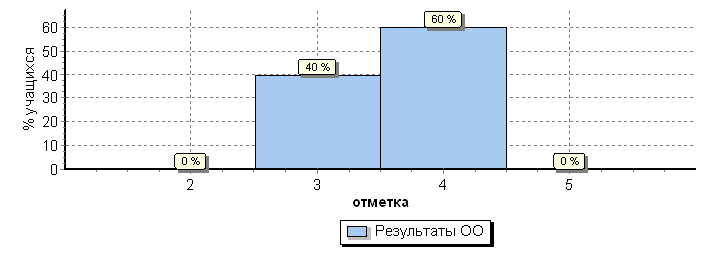 Индивидуальные результаты участниковИндивидуальные результаты участниковИндивидуальные результаты участниковИндивидуальные результаты участниковИндивидуальные результаты участниковИндивидуальные результаты участниковИндивидуальные результаты участниковИндивидуальные результаты участниковИндивидуальные результаты участниковИндивидуальные результаты участниковИндивидуальные результаты участниковИндивидуальные результаты участниковИндивидуальные результаты участниковИндивидуальные результаты участниковИндивидуальные результаты участниковИндивидуальные результаты участниковИндивидуальные результаты участниковИндивидуальные результаты участниковИндивидуальные результаты участниковNФИОКлассВар.Выполнение заданийВыполнение заданийВыполнение заданийВыполнение заданийВыполнение заданийВыполнение заданийВыполнение заданийВыполнение заданийВыполнение заданийВыполнение заданийПерв. баллОтм.*Отм. по журналу *Отм. по журналу NФИОКлассВар.№123455678Перв. баллОтм.*Отм. по журналу *Отм. по журналу NФИОКлассВар.12(1)2(2)2(3)2(4)2(4)2(5)34Перв. баллОтм.*Отм. по журналу *Отм. по журналу NФИОКлассВар.М
а
к
с322222232Перв. баллОтм.*Отм. по журналу *Отм. по журналу 10  10  10  10  10  10  10  10  10  10  10  10  10  10  10  1135801     10  13  2  2  2  1  1  2  3  1  164552135802     10  13  1  2  2  1  1  2  2  1  144553135803     10  13  1  2  2  2  2  2  1  0  133444135804     10  13  1  2  2  2  2  2  3  1  164445135805     10  13  1  2  1  2  2  0  3  0  12355